Word of Life – April 2021Bulletin QuotesWord of Life – April 2021 Bulletin ArtYou are welcome to use these, provided they are not altered in any way, other than the size. Thank you!Sunday, April 11th, 2021Download Images: https://www.usccb.org/resources/divine-mercy-images 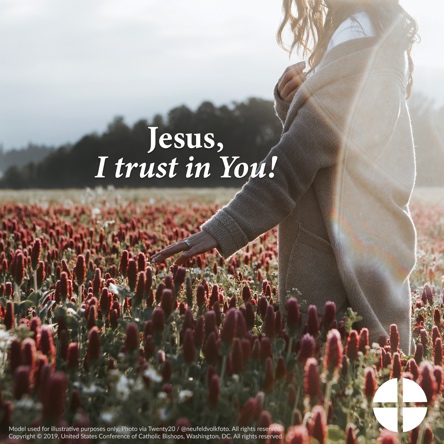 Sunday, April 18th / 25th, 2021Download Images: https://www.usccb.org/resources/respect-life-graphics-no-taxpayer-abortion 
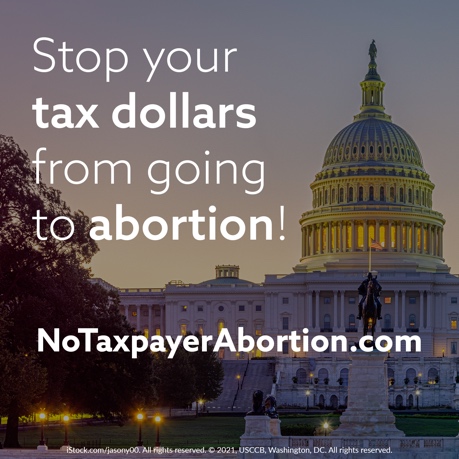 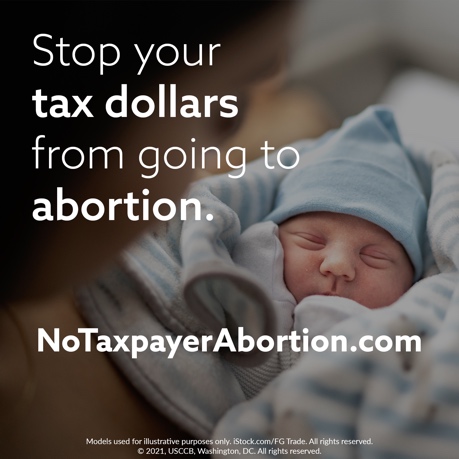 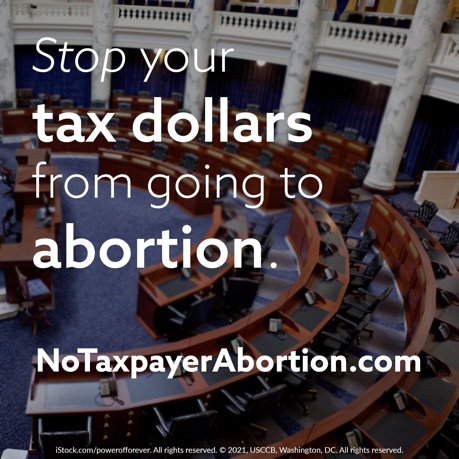 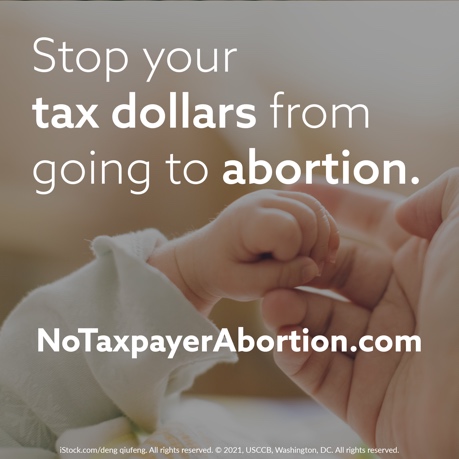 April 4th  “Like us, Christ entered the world through the womb of a woman. He willingly experienced the fullness of human suffering. He breathed his last on the Cross at Calvary in order that He might save us. Therefore, ‘God is the foundation of hope: not any god, but the God who has a human face and who has loved us to the end’ (Spe salvi 31).”USCCB Secretariat of Pro-Life Activities“Respect Life Reflection: Christ Our Hope in Every Season of Life” (Citing Pope Benedict XVI, Spe salvi © 2007, Libreria Editrice Vaticana. Used with permission. All rights reserved.)
Download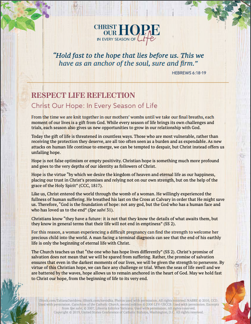 April 11th If you or someone you know has had an abortion, “be assured that it is never too late to seek God’s forgiveness in the Sacrament of Reconciliation.”* Additionally, other confidential, compassionate help is available. Select “Find Help” from the menu on www.hopeafterabortion.org to find the diocesan Project Rachel Ministry near you.USCCB Secretariat of Pro-Life Activities  *“Bridges of Mercy for Healing after Abortion”www.usccb.org/bridges-of-mercy 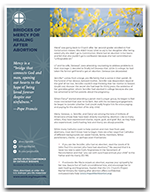 Order   |    DownloadApril 18th “Christ invites us to trust in his invisible grace that prompts us to the generosity of supernatural charity, as we identify with everyone who is ill: ‘Amen, I say to you, whatever you did for one of these least brothers of mine, you did for me’ (Mt 25:40).” Congregation for the Doctrine of the Faith  “Samaritanus bonus: On the Care of Persons in the Critical and Terminal Phases of Life”. (© 2020, Libreria Editrice Vaticana. Used with permission. All rights reserved.)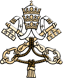 Read Online  April 25th “Current laws in our country fail to protect the lives of unborn children. … People of good will must boldly stand up against this intrinsic evil [of abortion], especially when it is occurring on a massive scale, implemented in law and funded, in some instances, by the government.” Most Reverend Joseph F. Naumann, Chair of the USCCB Committee on Pro-Life Activities, “Priorities at the Polls”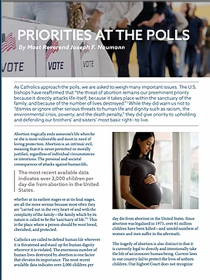 Download   |  Read Online      